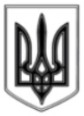 ЛИСИЧАНСЬКА МІСЬКА РАДАВИКОНАВЧИЙ КОМІТЕТРІШЕННЯ“ 02.2016 р.									№ 38м. Лисичанськ	З метою врегулювання питань здійснення заходів цивільного захисту у місті Лисичанськ, визначення складу органів управління та сил цивільного захисту, планування їх діяльності по ефективному захисту населення і територій у разі загрози виникнення або виникненні надзвичайних ситуацій, порядку виконання завдань з організації взаємодії між органами управління та силами цивільного захисту,відповідно до пунктів 3,4 статті 10 Кодексу цивільного захисту України, Положення про єдину державну систему цивільного захисту, затвердженого постановою Кабінету Міністрів України  від 09.01.2014 № 11, постанови Кабінету Міністрів України від 11.03.2015р. № 101«Про затвердження типових положень про функціональну і територіальну підсистеми єдиної державної системи цивільного захисту», враховуючи вимоги розпорядження голови Луганської обласної державної адміністрації – керівника обласної військово-цивільної адміністрації від 03.12.2015 № 593 «Про затвердження Положення про територіальну підсистему єдиної державної системи цивільного захисту Луганської області»,  керуючись пунктом 3 частини першоїстатті 36 Закону України «Про місцеве самоврядування в Україні», виконавчий комітет Лисичанської міської ради ВИРІШИВ:1. Затвердити Положення про Лисичанську міську ланку територіальної підсистеми єдиної державної системи цивільного захисту (додається).2.  Новодружеській, Привільській міській раді, структурним підрозділам Лисичанької міської ради та підпорядкованим комунальним підприємствам (установам) забезпечити реалізацію Положення, затвердженого цим рішенням.3. Рекомендувати керівникам територіальних підрозділів органів виконавчої влади, підприємств, установ та організацій міста усіх форм власності:3.1 неухильно дотримуватись положень даного рішення;3.2 надавати до відділу мобілізаційної, режимно-секретної роботи та цивільного захисту щорічну інформацію про хід виконання цього рішення станом на 01 січня наступного за звітнім року. 4. Відділу з питань внутрішньої політики, зв’язкам з громадськістю та   ЗМІ дане рішення опублікувати на офіційному сайті Лисичанської міської ради.5. Контроль за виконання цього рішення покласти на керуючого справами Савченка О.О.Міській голова							С.І. Шилін										Додаток                                                                           до рішення виконавчого комітету                                                                                від   02.02.2016р.  № 38ПОЛОЖЕННЯпро Лисичанську міську ланку територіальної підсистеми єдиної державної системи цивільного захисту 1. Загальна частина.1.1 Положення про Лисичанську міську ланкуЛуганськоїтериторіальної підсистеми єдиної державної системи цивільного захисту (далі – Положення) регулює питання здійснення заходів цивільного захисту в місті, визначає склад органів управління та сил цивільного захисту, планування діяльності Лисичанської міської ланкитериторіальної підсистеми єдиної державної системи цивільного захисту, порядок виконання нею завдань та організації взаємодії.1.2  Основною метою створення і функціонування Лисичанської міської ланкитериторіальної підсистеми єдиної державної системи цивільного захисту (далі – міська ланка територіальної підсистеми ЄДС ЦЗ) є здійснення заходів щодо захисту населення і територій міста від надзвичайних ситуацій у мирний час та особливий період.1.3  Міська ланка територіальної підсистеми ЄДС ЦЗ виконує завдання, які визначені Кодексом цивільного захисту України, постановами Кабінету Міністрів України від 09.01.2014 № 11 «Про затвердження Положення про єдину державну систему цивільного захисту», від 11.03.2015р. № 101«Про затвердження типових положень про функціональну і територіальну підсистеми єдиної державної системи цивільного захисту» та розпорядженням голови Луганської обласної державної адміністрації-керівника обласної військово-цивільної адміністрації від 03.12.2015 № 593 «Про затвердження Положення про територіальну підсистему єдиної державної системи цивільного захисту Луганської області».2. Керівництво та загальна структура міської ланки територіальної підсистеми ЄДСЦЗ2.1 Керівництво міською ланкою територіальної підсистеми ЄДС ЦЗ здійснює Лисичанській міський голова.2.2  Міська ланка територіальної підсистеми ЄДС ЦЗ є постійно діючою і має два рівні: місцевий та об'єктовий.2.3  Міська ланка територіальної підсистеми ЄДС ЦЗ створюється з метою здійснення заходів щодо захисту населення і території міста Лисичанськ, Новодружеськ та Привілля від надзвичайних ситуацій у мирний час та в особливий період.2.4  Структуру міської ланки територіальної підсистеми ЄДС ЦЗ наведено у додатку 1 до Положення.3. Органи управління та сили цивільного захисту3.1  У складі міської ланки територіальної підсистеми ЄДС ЦЗ функціонують постійно діючі органи управління цивільного захисту, координаційні органи, сили цивільного захисту міської ланки територіальної підсистеми ЄДС ЦЗ і функціональних підсистем.3.2  Постійно діючими органами управління цивільного захисту, до повноважень яких належать питання організації та здійснення заходів цивільного захисту, є:на місцевому рівні – виконавчий комітет Лисичанської міської ради, відділ мобілізаційної, режимно-секретної роботи та цивільного захисту, Новодружеська та Привільська міська рада, Лисичанський міський відділ управління Державної служби України з надзвичайних ситуацій у Луганській області;на об’єктовому рівні – органи управління (керівники) підприємств, установ та організацій усіх форм власності, а також підрозділи (посадові особи) з питань цивільного захисту, які утворюються (призначаються) відповідно до чинного законодавства.3.3 Координаційними органами є:на місцевому рівні – міська комісія з питань техногенно-екологічної безпеки та надзвичайних ситуацій;на об’єктовому рівні – комісії з питань надзвичайних ситуацій підприємств, установ та організацій усіх форм власності.Діяльність зазначених комісій проводиться відповідно до Положень про них.Для координації робіт з ліквідації наслідків конкретної надзвичайної ситуації на місцевому та об’єктовому рівні, у разі потреби, створюються спеціальні комісії з ліквідації наслідків надзвичайної ситуації, діяльність яких проводиться відповідно до Положень про такі комісії.3.4 Для забезпечення управління у режимі повсякденного функціонування органами управління та силами цивільного захисту, координації їх дій, здійснення цілодобового чергування та забезпечення функціонування системи збору, оброблення, узагальнення та аналізу інформації про обстановку в районах виникнення надзвичайних ситуацій функціонують:1) на місцевому рівні:- відділ «Служба 05» Лисичанської міської ради;- оперативно-чергові (чергові, диспетчерські) служби територіальних органів центральних органів виконавчої влади, підприємств, установ та організацій усіх форм власності (у разі їх створення);2) на об’єктовому рівні - чергові (диспетчерські) служби підприємств, установ та організацій усіх форм власності (у разі їх створення).3.5 Для забезпечення сталого управління суб’єктами забезпечення цивільного  захисту  та  виконання функцій, передбачених на особливий період, використовується, відповідно до статті 72 Кодексу цивільного захисту України, державна система пунктів управління.3.6 До складу сил цивільного захисту функціональних підсистем входять:- спеціалізовані професійні аварійно-рятувальні служби;- об’єктові аварійно-рятувальні служби;- об’єктові формування цивільного захисту;- галузеві та об’єктові спеціалізовані служби цивільного захисту;- державні пожежно-рятувальні підрозділи (частини), що забезпечують відомчу пожежну охорону;- добровільні формування цивільного захисту.3.7 До складу сил цивільного захисту міської ланки територіальної підсистеми ЄДС ЦЗ входять:- комунальні, об’єктові аварійно-рятувальні служби та аварійно-рятувальні служби громадських організацій;- об’єктові та територіальні формування цивільного захисту;- територіальні та об’єктові спеціалізовані служби цивільного захисту;- добровільні формування цивільного захисту.3.8  Облік сил цивільного захисту ведеться Управлінням Державної служби України з надзвичайних ситуацій у Луганській області.4. Режими функціонування4.1 Залежно від масштабу і особливостей надзвичайної ситуації, що прогнозується або виникла, на території міста встановлюється один із таких режимів функціонування міської ланки територіальної підсистеми ЄДС ЦЗ:- повсякденного функціонування;- підвищеної готовності;- надзвичайної ситуації;- надзвичайного стану.4.2 В умовах нормальної виробничо-промислової, радіаційної, хімічної, сейсмічної, гідрогеологічної, гідрометеорологічної, техногенної та пожежної обстановки та за відсутності епідемій, епізоотій, епіфітотій міська ланка територіальної підсистеми ЄДС ЦЗ функціонує в режимі повсякденного функціонування.4.3 Підставами для тимчасового введення в межах міста для міської ланки територіальної підсистеми ЄДС ЦЗ режиму підвищеної готовності є загроза виникнення надзвичайної ситуації місцевого рівня.4.4 Підставами для тимчасового введення в межах міста для міської ланки територіальної підсистеми ЄДС ЦЗ режиму надзвичайної ситуації є загроза виникнення або виникнення надзвичайної ситуації, що класифікується як ситуація місцевого рівня.Рівень надзвичайної ситуації визначається відповідно до Порядку класифікації надзвичайних ситуацій за їх рівнями, затвердженого постановою Кабінету Міністрів України від 24 березня 2004 року № 368.4.5 Режим підвищеної готовності та режим надзвичайної ситуації в межах міста вводиться розпорядженням міського голови.У період дії надзвичайного стану в разі його введення міська ланка територіальної підсистеми ЄДС ЦЗ функціонує відповідно до вимог Кодексу цивільного захисту України та з урахуванням особливостей, що визначаються згідно із Законом України «Про правовий режим надзвичайного стану» та іншими нормативно-правовими актами.В особливий період міська ланка територіальної підсистеми ЄДС ЦЗ функціонує відповідно до вимог Кодексу цивільного захисту України та з урахуванням особливостей, що визначаються згідно із Законами України «Про правовий режим воєнного стану», «Про мобілізаційну підготовку та мобілізацію», а також іншими нормативно-правовими актами.5. Планування діяльності міської ланки територіальної підсистеми ЄДС ЦЗ5.1 Для організації діяльності міської ланки територіальної підсистеми ЄДС ЦЗ розпорядженням міського голови затверджується план основних заходів цивільного захисту міста на відповідний рік.5.2 Для здійснення заходів щодо ліквідації наслідків надзвичайних ситуацій відділом мобілізаційної, режимно-секретної роботи та цивільного захисту у взаємодії із структурними підрозділами Лисичанської міської ради, Новодружеською та Привільською міською радою, суб’єктами господарювання із чисельністю працюючого персоналу більш як 50 осіб розробляються плани реагування на надзвичайні ситуації.5.3 З метою організації заходів щодо ліквідації наслідків надзвичайних ситуацій на об’єктах підвищеної небезпеки розробляються плани локалізації і ліквідації наслідків аварій на таких об’єктах.5.4 З метою організації взаємодії між органами управління та силами цивільного захисту міської ланки територіальної підсистеми ЄДС ЦЗ під час ліквідації наслідків конкретних надзвичайних ситуацій зазначеними органами та силами відпрацьовуються плани такої взаємодії.5.5 Організаційно-методичне керівництво плануванням діяльності міської ланки територіальної підсистеми ЄДС ЦЗ здійснюється Управлінням Державної служби України з надзвичайних ситуацій у Луганській області.6. Моніторинг і прогнозування надзвичайних ситуацій           6.1 З метою забезпечення здійснення заходів у міській ланці територіальної підсистеми ЄДС ЦЗ щодо запобігання виникненню надзвичайних ситуацій проводяться постійний моніторинг і прогнозування таких ситуацій.6.2 У місті функціонує Державна служба України з надзвичайних ситуацій Луганський обласний центр з гідрометеорології (Луганський ЦГМ), яка попереджає про стихійні та небезпечні гідрометеорологічні явища, про різкі зміни погоди.7. Оповіщення та інформування про загрозу або виникнення надзвичайних ситуацій7.1 Організація оповіщення про загрозу виникнення або виникнення надзвичайних ситуацій здійснюється органами виконавчої влади, місцевого самоврядування, керівниками об’єктів господарської діяльності.7.2 Оповіщення про загрозу виникнення або виникнення надзвичайних ситуацій полягає у своєчасному доведенні відповідної інформації до органів управління цивільного захисту, сил цивільного захисту, суб’єктів господарювання, що належать до міської ланки територіальної підсистеми ЄДС ЦЗ та населення і забезпечується шляхом використання міської автоматизованої системи оповіщення цивільного захисту, локальних та об’єктових систем оповіщення.7.3 Оповіщення на приведення системи цивільного захисту у вищі ступені готовності органів управління міста, спеціалізованих служб цивільного захисту здійснюється оперативно-черговою службою Департаменту цивільного захисту населення Луганської обласної державної адміністрації.7.4 Департамент цивільного захисту населення Луганської обласної державної адміністрації – військово-цивільної адміністрації, відповідно до Положення про порядок інформаційної взаємодії в межах Луганської територіальної підсистеми, забезпечує збір та аналіз інформації про загрозу виникнення або виникнення надзвичайних ситуацій, розвиток, хід ліквідації їх наслідків та надання населенню через засоби масової інформації оперативної інформації по захисту від надзвичайних ситуацій.     8. Реагування на надзвичайні ситуації та ліквідація їх наслідків8.1 Для координації робіт з ліквідації наслідків надзвичайних ситуацій, залучення сил та засобів міської ланки територіальної підсистеми ЄДС ЦЗ та функціональних підсистем єдиної державної системи цивільного захисту, створена міська комісія з питань техногенно-екологічної безпеки та надзвичайних ситуацій, а у разі виникнення надзвичайної ситуації створюється спеціальна комісія з ліквідації наслідків надзвичайної ситуації розпорядженням міського голови.8.2 Для безпосередньої організації робіт з ліквідації наслідків надзвичайної ситуації та керівництва залученими органами управління,  силами і службами підприємств, організацій, установ міста, призначається керівник робіт з ліквідації наслідків надзвичайних ситуацій.8.3 Залежно від рівня надзвичайної ситуації керівником робіт з ліквідації наслідків надзвичайних ситуацій призначається один із заступників міського голови, а у разі невідкладних дій - керівник суб’єкту господарювання.8.4 До прибуття керівника робіт з ліквідації наслідків надзвичайної ситуації його обов’язки виконує керівник підрозділу (служби, формування) сил цивільного захисту або оперативної групи, який прибув до зони надзвичайної ситуації першим.8.5 Для безпосередньої організації і координації аварійно - рятувальних та інших невідкладних робіт з ліквідації наслідків надзвичайної ситуації утворюється штаб з ліквідації наслідків надзвичайної ситуації, який є робочим органом керівника робіт з ліквідації наслідків надзвичайної ситуації.8.6 У разі виникнення надзвичайних ситуацій, підрозділи Управління Державної служби України з надзвичайних ситуацій у Луганській області,  надають допомогу у забезпеченні роботи штабу з ліквідації наслідків надзвичайних ситуацій.8.7 Залучення сил цивільного захисту до ліквідації наслідків надзвичайних ситуацій здійснюється згідно з планами реагування на надзвичайні ситуації, планами взаємодії органів управління та сил цивільного захисту, а також планами локалізації і ліквідації наслідків аварії.8.8 До робіт із запобігання виникненню надзвичайних ситуацій та ліквідації їх наслідків можуть залучатися на добровільних або договірних засадах громадські об’єднання за наявності в учасників, які залучаються до таких робіт, відповідного рівня підготовки у порядку, визначеному керівництвом такого об’єднання або керівником робіт з ліквідації наслідків надзвичайної ситуації.8.9 Сили цивільного захисту, крім добровільних формувань цивільного захисту, укомплектовуються персоналом (кадрами) та забезпечуються засобами цивільного захисту з урахуванням необхідності проведення робіт у автономному режимі протягом не менше трьох діб за рахунок суб’єктів господарювання міста, які їх створюють.9. Взаємодія органів управління та сил цивільного захисту9.1 У міській ланці територіальної підсистеми ЄДС ЦЗ, з метою своєчасного запобігання і ефективного реагування на надзвичайні ситуації, організовується взаємодія з питань:- визначення органів управління, які безпосередньо залучаються до ліквідації наслідків надзвичайних ситуацій, склад і кількість сил (засобів) реагування на них;- погодження порядку здійснення спільних дій сил цивільного захисту під час ліквідації наслідків надзвичайних ситуацій з визначенням основних завдань, місця, часу і способів їх виконання;- організації управління спільними діями органів управління та сил цивільного захисту під час виконання завдань за призначенням;- всебічного забезпечення спільних заходів, що здійснюватимуться органами управління та підпорядкованими їм силами цивільного захисту, в тому числі взаємного надання допомоги транспортними, інженерними, матеріальними, технічними та іншими засобами.9.2 Залежно від обставин, масштабу, характеру та можливого розвитку надзвичайної ситуації взаємодія організовується:на місцевому та об’єктовому рівні – між територіальними органами центральних органів виконавчої влади, виконавчими органами міської ради, їх силами, а також суб’єктами господарювання.9.3 З метою запобігання виникненню надзвичайних ситуацій, мінімізації їх можливих наслідків, організації узгодженого реагування сил цивільного захисту на небезпечні події та надзвичайні ситуації між оперативно-черговою службою Департаменту цивільного захисту населення Луганської обласної державної адміністрації – військово-цивільної адміністрації, оперативно - черговими (черговими, диспетчерськими) службами органів виконавчої влади всіх рівнів, підприємств, установ та організацій усіх форм власності (у разі їх створення), оперативно-координаційним центром Управління Державної служби України з надзвичайних ситуацій у Луганській області та оперативно - черговими службами підрозділів Лисичанського міського відділу Управління Державної служби України з надзвичайних ситуацій у Луганській області організовується обмін інформацією про загрозу виникнення або виникнення надзвичайної ситуації та хід ліквідації її наслідків у сфері відповідальності відповідної чергової служби.9.4 Взаємодія під час здійснення заходів щодо запобігання виникненню надзвичайних ситуацій та/або ліквідації їх наслідків організовується через спеціально призначені оперативні групи або представників міської ради, центральних органів виконавчої влади, інших органів місцевого самоврядування, які залучаються до здійснення таких заходів.Повноваження зазначених оперативних груп або представників визначаються керівникомміської ланки територіальної підсистеми ЄДС ЦЗ та відповідними  територіальними органами центральних органів виконавчої влади.10. Забезпечення фінансування міської ланки територіальної підсистеми ЄДС ЦЗ10.1 Забезпечення фінансування міської ланки територіальної підсистеми ЄДС ЦЗ здійснюється за рахунок коштів місцевого (міського) бюджету, а також коштів суб’єктів господарювання та інших джерел не заборонених чинним законодавством.10.2 Фінансування робіт із запобігання та ліквідації надзвичайних ситуацій здійснюється у порядку, встановленому Кабінетом Міністрів України.Керуючий справами (секретар)					О.О. СавченкаНачальник відділу мобілізаційної,режимно-секретної роботи тацивільного захисту                                                                   В.А. АгафоновПро    затвердження    Положенняпро    Лисичанську      міську      ланку територіальної підсистеми єдиної  державної    системи   цивільного   захисту